2022 年 1 月吉日会員各位              一般社団法人 熊本県医療ソーシャルワーカー協会                             会長 久保 茂樹                                 公印省略 一般社団法人 熊本県医療ソーシャルワーカー協会災害研修会について 寒さが厳しい季節ですが、皆様いかがお過ごしでしょうか。 日頃から一般社団法人 熊本県医療ソーシャルワーカー協会に対し、ご理解並びにご支援を賜り、誠に感謝申し上げます。さて、この度災害研修会を下記の日程にて開催致します。多数のご参加をお待ちしております。 記 日 　 時：2022 年 3 月 12日（土）13:30 ～16:00 （受付 13:00～） 受講方法：Zoom でのオンライン研修 テーマ ：「熊本地震から５年～ソーシャルワーカー職能団体における災害時支援について～」講 　 師：一般社団法人東京都医療ソーシャルワーカー協会災害支援対策委員会委員　加藤 淳 氏（牧田リハビリテーション病院）対 象：熊本県医療ソーシャルワーカー協会、熊本県社会福祉士会、熊本県精神保健福祉士協会会員参加費：無料 　　　定 員：50名（先着順 定員を超えた場合、お断りさせて頂く事があります。ご了承ください。）申込み方法：下記の申し込み用 QR コードもしくは熊本県医療ソーシャルワーカー協会ホームページから、お申込みください。申込みができない場合は、大変お手数ですが、下記の問い合わせ先までご連絡ください。 https://docs.google.com/forms/d/e/1FAIpQLScMgs-　ot38Hn1aeLDJdAKqIPZdJFtj6GKis4cHUoopP_pzENA/viewform?usp=sf_link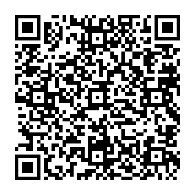 申込み締切：2022 年 2 月 26日（土） 問い合わせ先：八代市医師会立病院 野方 啓次 TEL：0965-31-1700／E-mail：nogata@yatsushiro-med.or.jp 2022 年 1 月吉日病院長・施設長 様 一般社団法人 熊本県医療ソーシャルワーカー協会                                   会長 久保 茂樹                                       公印省略 一般社団法人 熊本県医療ソーシャルワーカー協会災害研修会 受講について厳寒の候、ますますご清栄のこととお慶び申し上げます。 日頃から一般社団法人 熊本県医療ソーシャルワーカー協会に対し、ご理解並びにご支援を賜り、誠に感謝申し上げます。さて、当協会では下記の日程にて研修会を予定しております。つきましては、当該職員の受講に際しご配慮いただきますよう、よろしくお願いいたします。 記 日 時：2022 年 3 月 12 日（土）13:30 ～16:00 （受付 13:00～） 受講方法：Zoom でのオンライン研修 テーマ：「熊本地震から５年～ソーシャルワーカー職能団体における災害時支援について～」講  師：一般社団法人東京都医療ソーシャルワーカー協会災害支援対策委員会委員　加藤 淳 氏（牧田リハビリテーション病院）対 象：熊本県医療ソーシャルワーカー協会、熊本県社会福祉士会、熊本県精神保健福祉士協会会員参加費：無料 定 員： 50名（先着順 定員を超えた場合、お断りさせて頂く事があります。ご了承ください。）申込み方法：下記の申し込み用 QR コードもしくは熊本県医療ソーシャルワーカー協会ホームページから、お申込みください。申込みができない場合は、大変お手数ですが、下記の問い合わせ先までご連絡ください。 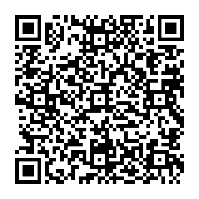 https://docs.google.com/forms/d/e/1FAIpQLScMgs-　　ot38Hn1aeLDJdAKqIPZdJFtj6GKis4cHUoopP_pzENA/viewform?usp=sf_link 申込み締切：2022年 2月 26日（土）  問い合わせ先：八代市医師会立病院 野方 啓次 TEL：0965-31-1700／E-mail：nogata@yatsushiro-med.or.jp 